ΠρόσκλησηΗ Ομοσπονδία  Συλλόγων  Β/Δ ΔωρίδαςΣας προσκαλείΣτο  17ο  Αναπτυξιακό  -  Πολιτιστικό ΣυνέδριοΠου θα γίνει στις 5  Αυγούστου 2017Στον ΚΟΝΙΑΚΟΗ παρουσία  σας θα είναι τιμή  για μαςΟ ΠΡΟΕΔΡΟΣ              Ο ΠΡΟΕΔΡΟΣ  ΟΡΓΑΝ. ΕΠΙΤΡΟΠΗΣ                   ΙΩΑΝΝΗΣ ΤΡΙΓΚΑΣ              ΓΕΩΡΓΙΟΣ  ΜΠΑΛΑΤΣΟΥΡΑΣ ΠΡΟΓΡΑΜΜΑ   ΣΥΝΕΔΡΙΟΥ09:00 – 10:00      Εγγραφές συνέδρων 10:00  - 11:00   - Έναρξη  εργασιών συνεδρίου από τον Πρόεδρο                                       .                              Οργανωτικής Επιτροπής      κ. Γεώργιο Ι. Μπαλατσούρα- Χαιρετισμός  Πρόεδρου  Τοπικής  Κοινότητας .        κ. Νικόλαο Ι. Μάρκο   -Χαιρετισμός  Πρόεδρου  Αδελφότητας  Κονιάκου κ. Δημήτριο  Χ. Χολέβα- Χαιρετισμός Προσκεκλημένων - Χαιρετισμός και εισηγητική  ομιλία   από Πρόεδρο          .                           .                                  Ομοσπονδίας  κ.Ιωάννη  Τρίγκα11:00  - 11:30    ΑΝΑΠΤΥΞΗ ΤΗΣ ΟΡΕΙΝΗΣ  ΔΩΡΙΔΑΣΠροοπτικές  Ανάπτυξης μέσω ΕΣΠΑ 2014 – 2020Εισηγητής  Δρίτσας  Μιχάλης Στέλεχος  Υπουργείου  Οικονομίας  ΥποδομώνΤουρισμού  Ναυτιλίας  και                                 Αντιπρόεδρος  Δωρικής  Αδελφότητας    11:30 – 12:00    Πρόγραμμα  Τοπικής  Ανάπτυξης  για  τον ΤουρισμόΕισηγητής  Kων/νος  Κατσιγιάννης  του Χρήστου Πρώην Γενικός  Δ/ντης  ΕΟΤ Πολιτικός  Μηχανικός  Ε.Μ.Π12:-00  - 12:30  Διάλλειμα  καφέ12.:30– 13:00          Εισηγητής  κ. Γιώργος Καπεντζώνης                                         .                                    .       Δήμαρχος Δωρίδας13::00 – 14:00  Ερωτήσεις  - Απαντήσεις  -Τοποθετήσεις  συνέδρων14:00– 15:00   Τοποθετήσεις  Πρόεδρων  Τοπικών  Κοινοτήτων – ψηφίσματαΜετά το τέλος του συνεδρίου  ακολουθεί γεύμα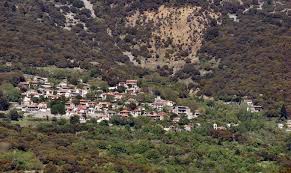 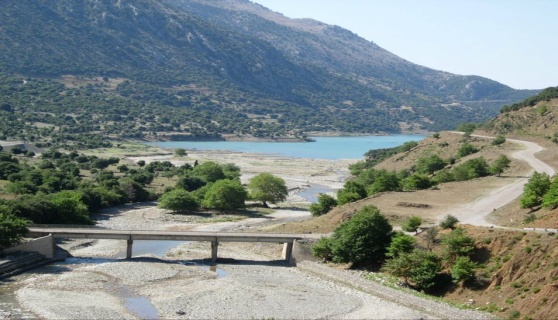 ΚονιάκοςΑπό το 1836 ανήκε στο Δήμο Αιγιτίου  και κατόπιν στο Δήμο  Υαίας  και το 1912 αναγνωρίστηκε ως Κοινότητα. Μεγάλο σε έκταση και πληθυσμό το παλαιό χωριό, καταστράφηκε ολοκληρωτικά περίπου το 1669 μ.Χ., με το τέλος  Ενετών και Τούρκων οι κάτοικοι πολλών χωριών καταστραφήκαν  και έφυγαν προς Πελοπόννησο οπότε η περιοχή του παραχωρήθηκε ως τσιφλίκι στον Αλή  Φακά . Αυτός και οι διάδοχοί του νοίκιαζαν τις εκτάσεις του σε κτηνοτρόφους και καλλιεργητές. Δεκαεπτά από αυτούς ίδρυσαν ψηλότερα, στη σημερινή θέση το νέο οικισμό, μετά  το 1750 .                                                                                                                           Η ονομασία Κονιάκος προήλθε από τη λέξη «κονάκι» .                                                           Ο Κονιάκος φωλιάζει στις ανατολικές πλαγιές των Βαρδουσίων, μέσα στο πράσινο. Απέναντι το Λευκαδίτι, η Συκιά και η επιβλητική και περήφανη Γκιώνα. Κάτω από το χωριό, πυκνόφυτες ρεματιές με πλατάνια και άλλα δέντρα, κατηφορίζουν και χύνονται στο γειτονικό Μόρνο, τον Επάνω Δάφνο των αρχαίων. Και δυτικά επάνω, το στεφανώνουν τα αγέρωχα Βαρδούσια, με τα περίφημα Κονιακίτικα λιβάδια, στα οποία μπορείς ν’ ανέβεις μόνο από το ανηφορικό και κακοτράχαλο πέρασμα «Λίπες».                                                                                                                                                   Τα βαθουλώματα (γούπατα) του υπερκείμενου βουνού, γεμίζουν το χειμώνα με χιόνια, που λιώνουν αργά και τροφοδοτούν τις κρύες πηγές. Και στο βουνό και στα χαμηλότερα μέρη, άλλοτε βοσκούσαν χιλιάδες γιδοπρόβατα. Τα πιο πολλά κοπάδια πρόβατα μετακινούνταν το φθινόπωρο προς την Αττική και το Γαλαξείδι και επανέρχονταν την άνοιξη. Σε οδοιπορικό του 1850, αναφέρεται η αμπελοκαλλιέργεια του χωριού και η εξαιρετική ποιότητα του τυριού.                                                                                                          Στο κέντρο δεσπόζει η εντυπωσιακή πλακόστρωτη πλατεία με τα μεγάλα πλατάνια, κέντρο της κοινωνικής ζωής του χωριού και ο ναός του Αγίου Γεωργίου. Πανηγύρι γίνεται στις 23 Αυγούστου  της Παναγίας .                                                      Πίσω και βόρεια της «Πυργακόραχης» σε φυσικά οργανωμένη θέση, συνεχόμενη της κοίτης του Επάνω Μόρνου, υπάρχει αρχαίο και μεσαιωνικό Κάστρο, το λεγόμενο «Κάστρο του Κονιάκου» ή Κάστρο του «Γλα».Ομοσπονδία  Συλλόγων  Β/Δ Δωρίδας 17οΑναπτυξιακόΠολιτιστικόΣΥΝΕΔΡΙΟΣάββατο  5 Αυγούστου 2017ΚΟΝΙΑΚΟ17ο    Αναπτυξιακό   ΣΥΝΕΔΡΙΟ  Β/Δ  ΔΩΡΙΔΑΣΠΡΟΓΡΑΜΜΑΣάββατο  5 Αυγούστου 201709.00 – 10.00               Προσέλευση -   Εγγραφές συνεδρίων10.00  - 11.00      -  Έναρξη  εργασιών συνεδρίου  από τον Πρόεδρο   Οργανωτικής          .                                       Επιτροπής κ. Γεώργιο  Ι. Μπαλατσούρα        -  Χαιρετισμός  Πρόεδρου  Τοπικής  Κοινότητας  Κονιάκου                                                      κ. Νικόλαο Ι. Μάρκο                   - Χαιρετισμός  Πρόεδρου  Αδελφότητας  Κονιακιωτών Δωρίδος                                        ΄΄Ο  ΑΓΙΟΣ  ΓΕΩΡΓΙΟΣ΄΄  κ. Δημήτριο  Χ. Χολέβα                             - Χαιρετισμός Επισήμων  Προσκεκλημένων                         - Χαιρετισμός και εισηγητική  ομιλία   από Πρόεδρο     Ομοσπονδίας                                            κ.  Ιωάννη  Τρίγκα11.00  - 11.30          ΑΝΑΠΤΥΞΗ ΤΗΣ ΟΡΕΙΝΗΣ  ΔΩΡΙΔΑΣ                                                                                                     .                                Προοπτικές   Ανάπτυξης  μέσω  ΕΣΠΑ 2014 - 2020                               Εισηγητής  Μιχάλης  Δρίτσας                                                                                      .                          Στέλεχος Υπουργείου Οικονομίας  Υποδομών                                                                              .                          Τουρισμού Ναυτιλίας  και                                                                              .                         Αντιπρόεδρος  Δωρικής  Αδελφότητος 11.30 – 12.00          Πρόγραμμα Τοπικής Ανάπτυξης  για τον  Τουρισμός  της  Ορεινής         Εισηγητής     Κων/νος  Κατσιγιάννης του Χρήστου                                                                     Πρώην  Γενικός Δ/ντής  ΕΟΤ                                                                                                     Πολιτικός Μηχανικός  Ε.Μ.Π. 12.00 – 12.30           Διάλειμμα  για καφέ 13.00 – 13.20          Εισηγητής  κ. Γιώργος  Καπεντζώνης                              Δήμαρχος  Δωρίδας    13.20 – 13.40         Ερωτήσεις  - Απαντήσεις  -Τοποθετήσεις  συνέδρων                   13.40 – 14.30          Τοποθετήσεις  Πρόεδρων  Τοπικών  Κοινοτήτων – ψηφίσματα  Μετά το τέλος του συνεδρίου  ακολουθεί γεύμαΟΜΟΣΠΟΝΔΙΑ   ΣΥΛΛΟΓΩΝ  Β/Δ  ΔΩΡΙΔΑΣ                                 ΑΘΗΝΑ  4  ΙΟΥΛΙΟΥ  2017                 ΟΔΟΣ  ΑΛΚΕΤΟΥ 56                                                                                                                                                         116 32 ΒΥΡΩΝΑΣ                                                                                                                                                                 ΤΗΛ. /FAX  210 9763602                                                                                                                                                          ΠΡΟΣ                                                                                                                                               .                                                                         ΤΟΥΣ  ΤΟΠΙΚΟΥΣ   ΣΥΛΛΟΓΟΥΣ   ΧΩΡΙΩΝ                                                        .                                                                                   ΟΜΟΣΠΟΝΔΙΑ  Β/Δ  ΔΩΡΙΔΑΣ                                                                                                                                .                                                                                                ΕΔΡΕΣ ΤΟΥΣ    ΘΕΜΑ:            17ο  ΣΥΝΕΔΡΙΟ    ΟΜΟΣΠΟΝΔΙΑ   ΣΥΛΛΟΓΩΝ  Β/Δ  ΔΩΡΙΔΑΣ      Αγαπητέ Πρόεδρε Η  Ομοσπονδία Συλλόγων Β/Δ   Δωρίδας  θα πραγματοποιήσει το       17ο   Αναπτυξιακό Πολιτιστικό Συνέδριο της στις 5 Αυγούστου 2017 ημέρα Σαββάτο  και από ώρας 09.00 π.μ. στη Τοπική Κοινότητα Κονιάκου .Κάθε Σύλλογος  θα συμμετέχει  στο Συνέδριο  με τρείς (3) αντιπροσώπους του ,ήτοι με το μέλος του που μετέχει στην Ομοσπονδία  και με δύο (2) ακόμη μέλη του. Παρακαλούμε μέχρι της 30 Ιουλίου 2017 να μα γνωρίσετε  τα ονόματα   των αντιπροσώπων  σας για το Συνέδριο.Με πατριωτικούς Χαιρετισμούς                     Ο ΠΡΟΕΔΡΟΣ                                          Ο ΠΡΟΕΔΡΟΣ  ΟΡΓΑΝ. ΕΠΙΤΡΟΠΗΣ                 ΙΩΑΝΝΗΣ ΤΡΙΓΚΑΣ                                         ΓΕΩΡΓΙΟΣ  ΜΠΑΛΑΤΣΟΥΡΑΣΓΕΝ. ΓΡΑΜΜΑΤΈΑΣΓΕΩΡΓΙΟΣ   ΧΑΡΑΛΑΜΠΟΠΟΥΛΟΣΠαρακαλούμε  η ενημέρωση  να γίνεται ΤΡΙΓΚΑΣ     ΙΩΑΝΝΗΣ        ΤΗΛ. 6977330430ΧΟΛΕΒΑΣ  ΔΗΜΗΤΡΙΟΣ   ΤΗΛ. 6973599416